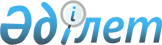 О дополнительных мерах по социальной защите молодежи
					
			Утративший силу
			
			
		
					Постановление акимата города Риддера Восточно-Казахстанской области от 06 мая 2010 года N 116. Зарегистрировано управлением юстиции города Риддера Департамента юстиции Восточно-Казахстанской области 17 июня 2010 года за N 5-4-135. Отменено - постановлением акимата города Риддера от 28 декабря 2011 года N 1352      Сноска. Отменено - постановлением акимата города Риддера от 28.12.2011 N 1352.      Примечание РЦПИ.

      В тексте сохранена авторская орфография и пунктуация.

      В соответствии с подпунктами 13), 14) пункта 1 статьи 31 Закона Республики Казахстан от 23 января 2001 года № 148 «О местном государственном управлении и самоуправлении в Республике Казахстан», статьями 5, 7 Закона Республики Казахстан от 23 января 2001 года № 149 «О занятости населения», статьями 5, 8 Закона Республики Казахстан от 7 июля 2004 года № 581 «О государственной молодежной политике в Республике Казахстан», акимат города Риддера ПОСТАНОВЛЯЕТ:



      1. Принять дополнительные меры социальной защиты по содействию в трудоустройстве безработной молодежи из числа выпускников технического и профессионального, высшего образования (далее – Участники).



      2. Трудоустройство молодежи осуществлять по следующим критериям:



      1) регистрация Участников в качестве безработных в государственном учреждении «Отдел занятости и социальных программ города Риддера» (далее – Отдел); 



      2) отсутствие в период подбора Участников подходящей для них работы;



      3) возраст до 24 лет; 



      4) срок работы до 6 месяцев. 



      3. Трудоустройство молодежи организовывается и проводится в организациях, независимо от форм собственности (далее – Работодатель), на основе договора Работодателя с Отделом. 



      4. Условия труда определяются трудовым договором, заключенным между Работодателем и Участником, принятым на работу, в соответствии с трудовым законодательством Республики Казахстан. 



      5. При финансировании из средств местного бюджета, предусмотренных на выполнение программы занятости, оплата труда Участников производится в размерах:



      1) одной минимальной заработной платы для выпускников профессиональных лицеев за полный месяц;



      2) 1,2 минимальной заработной платы для выпускников среднего профессиональных колледжей за полный месяц;



      3) 1,5 минимальной заработной платы для выпускников высшего профессионального образования за полный месяц. 



      6. Оплата труда осуществляется путем перечисления средств Отделом на лицевые счета Участников.



      7. Контроль за исполнением данного постановления возложить на заместителя акима города Кагарманова С.В. 



      8. Настоящее постановление вводится в действие по истечении десяти календарных дней после его первого официального опубликования и распространяется на отношения, возникшие с 01 апреля 2010 года.      Аким города Риддера                      Д.Ю. Кавригин
					© 2012. РГП на ПХВ «Институт законодательства и правовой информации Республики Казахстан» Министерства юстиции Республики Казахстан
				